DAFTAR RIWAYAT HIDUP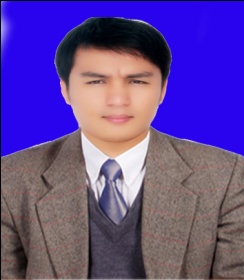 Curriculum VitaeDATA PRIBADIDATA PRIBADIDATA PRIBADINama Nama Nama :Wawan Herwansyah Tempat Tanggal lahirTempat Tanggal lahirTempat Tanggal lahir:Curup, 27 Nopember 1989UsiaUsiaUsia:25 TahunJenis KelaminJenis KelaminJenis Kelamin:Laki – LakiAgama Agama Agama :IslamKewarganegaraanKewarganegaraanKewarganegaraan:IndonesiaAlamat Alamat Alamat :Jl. Air Bang Jaya Pelabuhan baru Curup TengahTelp Telp Telp :0852-6626-2808, 0857588013880Email Email Email :magivalwhh@gmail.com LATAR BELAKANG PENDIDIKANLATAR BELAKANG PENDIDIKANLATAR BELAKANG PENDIDIKANFormalFormalFormal1996 – 20021996 – 20021996 – 2002:SDN 103 Banyumas Curup2002 – 20052002 – 20052002 – 2005:MTS Islamic Center Baitul Makmur Sukowati Curup2005 – 2008 2005 – 2008 2005 – 2008 :SMAN 05 Air Bang Seberang CurupNON FORMALNON FORMALNON FORMAL2011 – 20122011 – 20122011 – 2012:Kursus Komputer di Texas KEMAMPUAN KEMAMPUAN KEMAMPUAN Kemampuan Komputer (MS Word, MS Excel, MS PowerPoint, MS Access, MS Outlook dan Internet)Kemampuan Komputer (MS Word, MS Excel, MS PowerPoint, MS Access, MS Outlook dan Internet)Kemampuan Komputer (MS Word, MS Excel, MS PowerPoint, MS Access, MS Outlook dan Internet)Kemampuan Komputer (MS Word, MS Excel, MS PowerPoint, MS Access, MS Outlook dan Internet)Kemampuan Komputer (MS Word, MS Excel, MS PowerPoint, MS Access, MS Outlook dan Internet)Pengalaman KerjaKerja di Kursus Komputer  Kursus Texas Komputer, CurupPeriode 2012 S/d SekarangSebagai pengajar dan Instalasi Komputer serta Software – Software yang Berhubungan Dengan KomputerBekerja Operator SekolahSDN 02 Curup TengahPeriode 2012 – 2014Tenaga Pengajar dan Staf Tata Usaha Pada Madrasah Diniyah Takmaliyah Awaliyah Periode 2011 s/d SekarangKerja di Kursus Komputer  Kursus Texas Komputer, CurupPeriode 2012 S/d SekarangSebagai pengajar dan Instalasi Komputer serta Software – Software yang Berhubungan Dengan KomputerBekerja Operator SekolahSDN 02 Curup TengahPeriode 2012 – 2014Tenaga Pengajar dan Staf Tata Usaha Pada Madrasah Diniyah Takmaliyah Awaliyah Periode 2011 s/d SekarangKerja di Kursus Komputer  Kursus Texas Komputer, CurupPeriode 2012 S/d SekarangSebagai pengajar dan Instalasi Komputer serta Software – Software yang Berhubungan Dengan KomputerBekerja Operator SekolahSDN 02 Curup TengahPeriode 2012 – 2014Tenaga Pengajar dan Staf Tata Usaha Pada Madrasah Diniyah Takmaliyah Awaliyah Periode 2011 s/d SekarangKerja di Kursus Komputer  Kursus Texas Komputer, CurupPeriode 2012 S/d SekarangSebagai pengajar dan Instalasi Komputer serta Software – Software yang Berhubungan Dengan KomputerBekerja Operator SekolahSDN 02 Curup TengahPeriode 2012 – 2014Tenaga Pengajar dan Staf Tata Usaha Pada Madrasah Diniyah Takmaliyah Awaliyah Periode 2011 s/d SekarangKerja di Kursus Komputer  Kursus Texas Komputer, CurupPeriode 2012 S/d SekarangSebagai pengajar dan Instalasi Komputer serta Software – Software yang Berhubungan Dengan KomputerBekerja Operator SekolahSDN 02 Curup TengahPeriode 2012 – 2014Tenaga Pengajar dan Staf Tata Usaha Pada Madrasah Diniyah Takmaliyah Awaliyah Periode 2011 s/d SekarangDemikian daftar riwayat hidup ini saya buat dengan sebenar-benarnya dan dapat dipertanggungjawabkan.Demikian daftar riwayat hidup ini saya buat dengan sebenar-benarnya dan dapat dipertanggungjawabkan.Demikian daftar riwayat hidup ini saya buat dengan sebenar-benarnya dan dapat dipertanggungjawabkan.Demikian daftar riwayat hidup ini saya buat dengan sebenar-benarnya dan dapat dipertanggungjawabkan.Demikian daftar riwayat hidup ini saya buat dengan sebenar-benarnya dan dapat dipertanggungjawabkan.Hormat SayaWawan HerwansyahHormat SayaWawan HerwansyahHormat SayaWawan HerwansyahHormat SayaWawan HerwansyahHormat SayaWawan Herwansyah